Ufficio AGTSC/ar	Bologna, 6 marzo 2020Prot.n. 53Oggetto: D.P.C.M. 4 marzo 2020:	ASSOCAZIONI PROVINCIALI	Misure urgenti per il contenimento	TITOLARI DI FARMACIA	dell’emergenza epidemiologica 	DELL’EMILIA ROMAGNA              Coronavirus Covid-19.	   C.A. PRESIDENTI.	  LORO SEDI	 A seguito dell'evolversi  della  situazione  epidemiologica e facendo riferimento alla circolare di Federfarma prot.n.4140/93 del 5/03/2020 che riporta le nuove disposizioni atte a contrastare l'emergenza da  COVID-19, con l’adozione del  D.P.C.M. 4 marzo 2020 recante “Ulteriori disposizioni attuative del decreto-legge 23 febbraio 2020, n. 6, recante misure urgenti in materia di contenimento e gestione dell’emergenza epidemiologica da COVID-19, applicabili sull’intero territorio nazionale”, la scrivente ritiene opportuno evidenziare che tali misure, di interesse  delle farmacie e organizzazioni sindacali,  avranno la durata dal 4 marzo 2020 al 3 aprile 2020.Ferme restando le misure igienico-sanitarie adottate, il decreto in oggetto prevede inoltre nuove misure di carattere generale volte a contenere, sull’intero territorio, il diffondersi del virus e precisamente relative alla sospensione di: •	  congressi, riunioni, meeting ed eventi sociali in cui è coinvolto personale sanitario o personale incaricato dello svolgimento di servizi pubblici essenziali o di pubblica utilità: è altresì differita a data successiva al termine di efficacia del decreto ogni altra attività convegnistica o congressuale;•	 manifestazioni ed eventi di qualsiasi natura, svolti in ogni luogo, sia pubblico sia privato, che comportano affollamento di persone tale da non consentire il rispetto della distanza di sicurezza interpersonale di almeno un metro.Pertanto l’Unione Regionale, come Federfarma Nazionale, raccomanda le Associazioni Provinciali di attenersi alle misure sopraindicate e invita a svolgere le riunioni con modalità di collegamento a distanza.Cordiali saluti.              IL SEGRETARIO	                                    IL PRESIDENTE DOTT.SSA SILVANA CASALE	                              DOTT. ACHILLE GALLINA TOSCHI      (FIRMATO)                                                   (FIRMATO)  Via del Lavoro n.71 - 40033 Casalecchio di Reno (BO) Tel.051/6130072 -. Fax 051/6130913 - Cod.Fisc 80065090377E-mail: info@federfarmaemiliaromagna.it - www.federfarmaemiliaromagna.it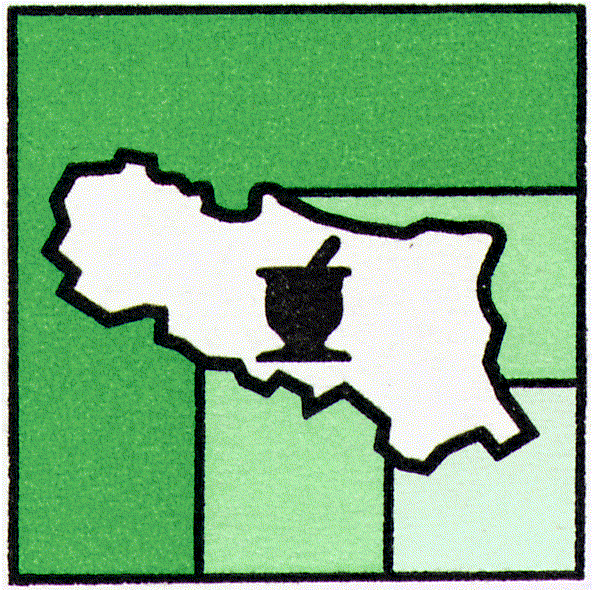 federfarma emilia romagnaUNIONE SINDACALE DELLE ASSOCIAZIONI PROVINCIALIFRA I TITOLARI DI FARMACIA DELL'EMILIA ROMAGNA